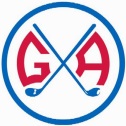 Aðalfundur Golfklúbbs Akureyrar fyrir rekstrarárið 2017/2018Haldinn að Jaðri 28. nóvember 2018 kl. 20:00Bjarni Þórhallsson, formaður GA, setti fundinn og bauð félaga velkomna.Dagskrá aðalfundar:1. Kosning fundarstjóra og ritara.2. Skýrsla stjórnar um störf og framkvæmdir á liðnu starfsári.3. Ársreikningur lagður fram til samþykkis.4. Umræður og atkvæðagreiðsla um tillögur skv. 9. grein.5. Kosning stjórnar og varmanna í stjórn GA.6. Kosning í nefndir á vegum klúbbsins.  (hér eru bara bornar upp GSÍ nefndir, Vallarnefnd, kappleikjanefnd, forgjafarnefnd og aganefnd)8. Kosning skoðunarmanna ársreiknings.9. Ákvörðun árgjalds skv. 4 grein.10. Lagabreytingar11. Önnur mál. Undir liðnum önnur mál gerir gjaldkeri grein fyrir rekstraráætlun næsta árs.Formaður tilnefndi fundarstjóra og ritara. Tilnefning samþykkt með lófaklappi. Fundarstjóri var kosinn Ólafur Rúnar Ólafsson og fundarritari var Skúli Eyjólfsson.Formaður gaf fundarstjóra orðið.Fundarstjóri tók til máls og fór yfir boðun fundarins og kallaði eftir athugasemdum um boðun hans. Engar athugasemdir komu og úrskurðaði hann aðalfundinn löglegan og var gengið til dagskrár.Skýrsla formanns:Bjarni Þórhallsson, formaður, byrjaði á því að minnsast látinna félaga og fór í gegnum skýrslu formanns (sem birt verður á heimasíðu GA). Bjarni fór í gegnum ársreikning GA fyrir starfsárið 2017/2018. Hagnaður ársins var 530.620 kr samanborið við 12.851.941 kr tap árið áður. Ársreikningur er birtur á heimasíðu GA. Bjarni gaf fundarstjóra orðið.Umræða um skýrslu stjórnar og ársreikning:Karl Guðmundsson fór yfir ársreikning frá sínu sjónarhorni og telur að staða klúbbsins sé afleit þar sem skuldir eru háar. Hann telur að stærsta áskorun stjórnar GA vera að greiða niður skuldir. Karl óskar eftir fimm ára áætlun um vélakaup og greiðslu lána. Karl leggur til að stjórn GA endurskoði rekstraráætlun næsta árs. Hann vill fá fleiri félagsfundi til að skýra betur stöðu mála hverju sinni. Ársreikningur var borinn fram til samþykktar og hann samþykktur.Kosið var í stjórn og nefndir GA.Tillaga uppstillinganefndar var eftirfarandi.AðalstjórnFormaður – Bjarni Þórhallsson           	Eitt árVaraformaður: Jón Steindór Árnason   	fyrra ár(með fyrirvara um eitt ár)Ritari: Skúli Eyjólfsson  		         	seinna árGjaldkeri: Guðlaug M. Óskarsdóttir      	Fyrra árMeðstjórnandi: Eygló Birgisdóttir     	Fyrra árVaramenn í stjórnViðar Valdimarsson                               	Eitt árVigfús Ingi Hauksson	                           	Eitt ár						Tillaga samþykkt.Stjórn GA fyrir rekstrarárið 2018/2019 er eftirfarandi:AðalstjórnFormaður – Bjarni Þórhallsson           	Eitt árVaraformaður: Jón Steindór Árnason   	Eitt árRitari: Skúli Eyjólfsson  		         	seinna árGjaldkeri: Guðlaug M. Óskarsdóttir      	Fyrra árMeðstjórnandi: Eygló Birgisdóttir     	Fyrra árVaramenn í stjórnViðar Valdimarsson                               	Eitt árVigfús Ingi Hauksson	                           	Eitt árKosið í nefndir – tillaga uppstillinganefndarVallarnefnd:Karl GuðmundssonJón S. Hansen Heimir Jóhannsson Sverrir Þorvaldsson Halla Sif Svavarsdóttir Þórunn HaraldsdóttirStarfsmaður GAKappleikjanefnd:Baldur Ingi KarlssonArinbjörn KúldSkrifstofa GA Forgjafar og aganefnd:Björn AxelssonStefán JónssonEiður Stefánsson Ekki komu aðrar tillögur en þær sem uppstillingarnefnd lagði til. Voru þær samþykktar með lófaklappi.Fundarstjóri bar fram tillögu um skoðunarmenn ársreiknings:Skoðunarmenn ársreiknings fyrir rekstrarárið 2018-2019: Sveinn Pálsson og John Júlíus Cariglia Tillaga var samþykkt með lófaklappi.Lagabreytingar:Tillögur um lagabreytinu á 6. grein um hvernig skipað er í stjórn GA. Tillagan felur í sér að Formaður skal kostinn sérstaklega til eins árs í senn. Aðrir stjórnarmenn skulu kosnir til tveggja ára, tveir hvert ár.Núverandi lög segja að þrír eru kosnir hvert ár og einn annaðhvert ár.Tillaga samþykkt.Önnur tillaga á sömu grein hljóðar svo: Hætti einhver í stjórn er heimilt að kjósa á næsta aðalfundi mann til eins árs í hans stað til að ná því að tveir meðstjórnarmenn verði síðan kosnir á hveru ári til tveggja ár.Tillaga samþykkt.Tillaga árgjalda 2018/2019.Borin var upp tillaga að árgjöldum, svohljóðandi.Þeir sem greiða árgjald fyrir 15. mars fá par áfyllingu á kortið sitt í Klöppum.Hjónaafsláttur er 10%. Anton Þorsteinsson bar upp tillögu um að fundurinn álykti að afnema skuli hjónaafslátt. Atkvæði greidd um tillöguna og er hún felld með yfirgnæfandi meirihluta.Formaður fer yfir tillögu árgjalda og forsendur að baki henni. Hann kemur inn á að mesta hækkunin í % er í yngstu aldursflokkunum þar sem ekki eru æfingagjöld hjá GA. Almennar umræður um tillöguna. Fundarstjóri bar tillöguna upp til atkvæða og var hún samþykkt með öllum greiddum atkvæðum.Önnur mál.Fundarstjóri gefur framkvæmdarstjóra orðið. Hann fer yfir rekstraráætlun fyrir rekstrarárið 2018-2019 þar sem gert er ráð fyrir um 2.700 milljón króna hagnaði.Framkvæmdarstjóri talar um jákvæðni hjá GA félögum og kemur inn á að hjá öllum félögum og starfsmönnum er GA númer eitt.Viðurkenningar – 2017/2018.Steindór og Heiðar veittu viðurkenningar fyrir árið 2018.Lárus Ingi Antonsson fékk afreksmerki GA.Óskar Páll fékk háttvísisbikar GA.Andrea Ýr Ásmundsdóttir fékk viðurkenningu fyrir kylfing ársins.Heiðar Davíð sagði nokkur orð um metnað og dugnað við æfingar og óskaði öllum góðs gengis.Stefanía fékk afhentan námsstyrk frá GSÍ sem Jón Steindór afhenti fyrir hönd GSÍ. Fundarstjóri fékk umboð fundarins fyrir starfsmenn hans að ljúka við ritun fundargerðar. Hann gefur nýkjörnum formanni orðið. Bjarni tilkynnir komandi reglubreytingar á golfreglum. Hann fer yfir hlutverk skrifstofustjóra(Jóns Heiðars) sem hóf störf í ágúst og tilkynnir stefnu um að lyfta veitingasölu á hærra plan. Hann þakkaði fyrir sig og sleit fundinum.Fundi slitið 21:15Fundaritari: Skúli EyjólfssonFundarstjóri: Ólafur Rúnar ÓlafssonÁrgjöld 2018Tillaga 201927-66 ára91.000 kr97.500 kr67 ár og eldri75.000 kr80.000 kr19-26 ára49.500 kr52.500 kr15-18 ára39.500 kr42.500 kr11-14 ára29.500 kr32.500 kr10 ár og yngri24.500 kr27.500 krNýliðar63.000 kr68.000 kr